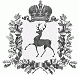 АДМИНИСТРАЦИЯ ШАРАНГСКОГО МУНИЦИПАЛЬНОГО РАЙОНАНИЖЕГОРОДСКОЙ ОБЛАСТИПОСТАНОВЛЕНИЕот 27.07.2018	N 365О внесении дополнений в постановление администрации Шарангского муниципального района Нижегородской области от 25.12.2017 г. № 730 «О наделении администрации Шарангского муниципального района полномочиями администратора доходов бюджета на 2018 год»В соответствии с приказом Министерства финансов Российской Федерации от 01.07.2013 г. № 65н «Об утверждении Указаний о порядке применения бюджетной классификации Российской Федерации», администрация Шарангского муниципального района п о с т а н о в л я е т:Внести в постановление администрации Шарангского муниципального района Нижегородской области от 25.12.2017 г. № 730 «О наделении администрации Шарангского муниципального района полномочиями администратора доходов бюджета на 2018 год» (далее – постановление) следующие дополнения:1. Приложение 1 к постановлению дополнить пунктом 40 следующего содержания:«	»Глава администрации	О.Л. Зыков№ п/пКод бюджетной классификации Российской ФедерацииНаименование доходов4048720220302050002151Субсидии на обеспечение мероприятий по переселению граждан из аварийного жилищного фонда, в том числе переселению граждан из аварийного жилищного фонда с учетом необходимости развития малоэтажного жилищного строительства, за счет средств областного бюджета 